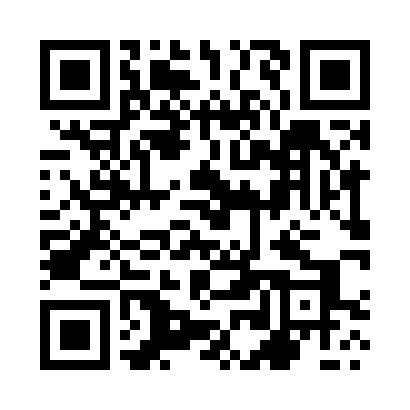 Prayer times for Lanowicze, PolandWed 1 May 2024 - Fri 31 May 2024High Latitude Method: Angle Based RulePrayer Calculation Method: Muslim World LeagueAsar Calculation Method: HanafiPrayer times provided by https://www.salahtimes.comDateDayFajrSunriseDhuhrAsrMaghribIsha1Wed2:124:5112:265:368:0210:322Thu2:124:4912:265:388:0410:333Fri2:114:4712:265:398:0610:344Sat2:104:4512:265:408:0810:345Sun2:094:4312:265:418:1010:356Mon2:084:4112:265:428:1110:367Tue2:074:3912:265:438:1310:378Wed2:064:3712:265:448:1510:379Thu2:064:3512:265:458:1710:3810Fri2:054:3312:265:468:1910:3911Sat2:044:3212:255:478:2010:3912Sun2:034:3012:255:488:2210:4013Mon2:034:2812:255:498:2410:4114Tue2:024:2612:255:508:2610:4215Wed2:014:2512:255:518:2710:4216Thu2:014:2312:255:528:2910:4317Fri2:004:2112:265:538:3110:4418Sat1:594:2012:265:548:3210:4519Sun1:594:1812:265:558:3410:4520Mon1:584:1712:265:568:3510:4621Tue1:584:1512:265:578:3710:4722Wed1:574:1412:265:588:3910:4823Thu1:574:1212:265:598:4010:4824Fri1:564:1112:266:008:4210:4925Sat1:564:1012:266:008:4310:5026Sun1:554:0912:266:018:4410:5027Mon1:554:0712:266:028:4610:5128Tue1:554:0612:266:038:4710:5229Wed1:544:0512:276:048:4910:5230Thu1:544:0412:276:048:5010:5331Fri1:544:0312:276:058:5110:54